Science 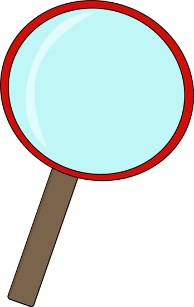 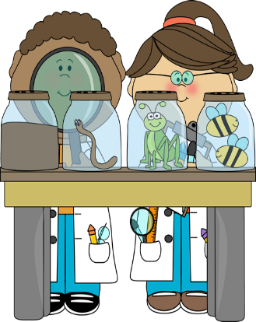 concludediscoverexploreidentify investigate observereadscientistwrite Art 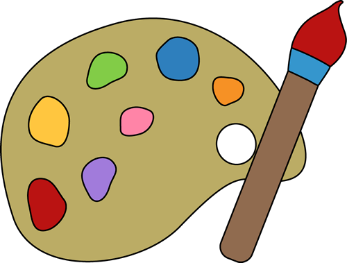 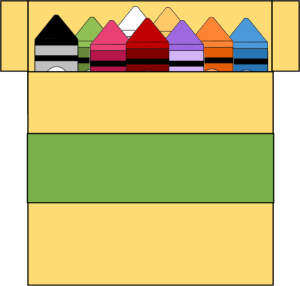 artistartworkbuildconstructcreatedecoratedesigndrawillustrateimaginemasterpiecemodelConstruction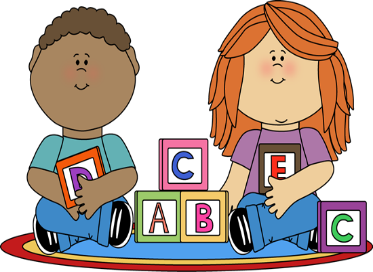 assemblebuildcreateconstructcooperatedesignimagineplanreadwriteSensory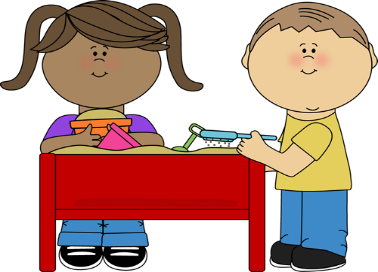 bumpydampdullfeelfluffyfeatheryhardhearroughseesensesshinysmellsmoothsoftspongytastetexturetouchDramatic Play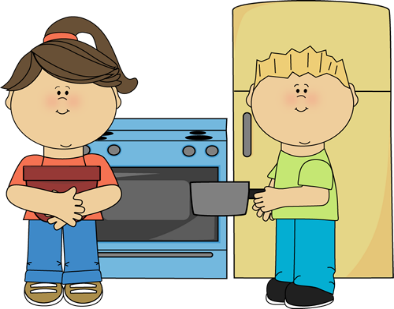 bakercareerchefcooperategathergroceriesingredientsmealpreparepretendreadreciperesponsibleselectwriteWriting Center 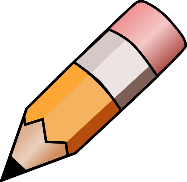 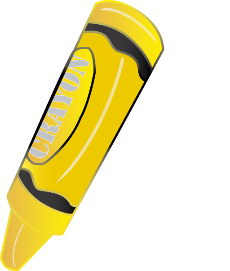 authordetailsdraftdraweventsideasillustratepublishsentencessequencetopicwordswritePuppet Center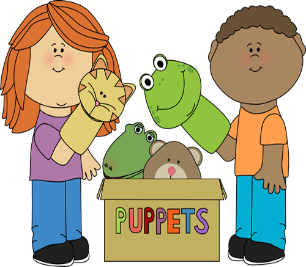 actoractressactionsbakercharactereventsproblemrolescenesettingsolutiontheaterTechnology Centerappcursoriconinternetmousesearchtype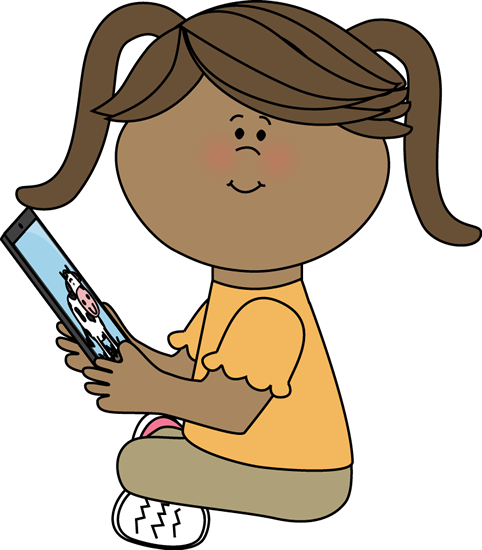 